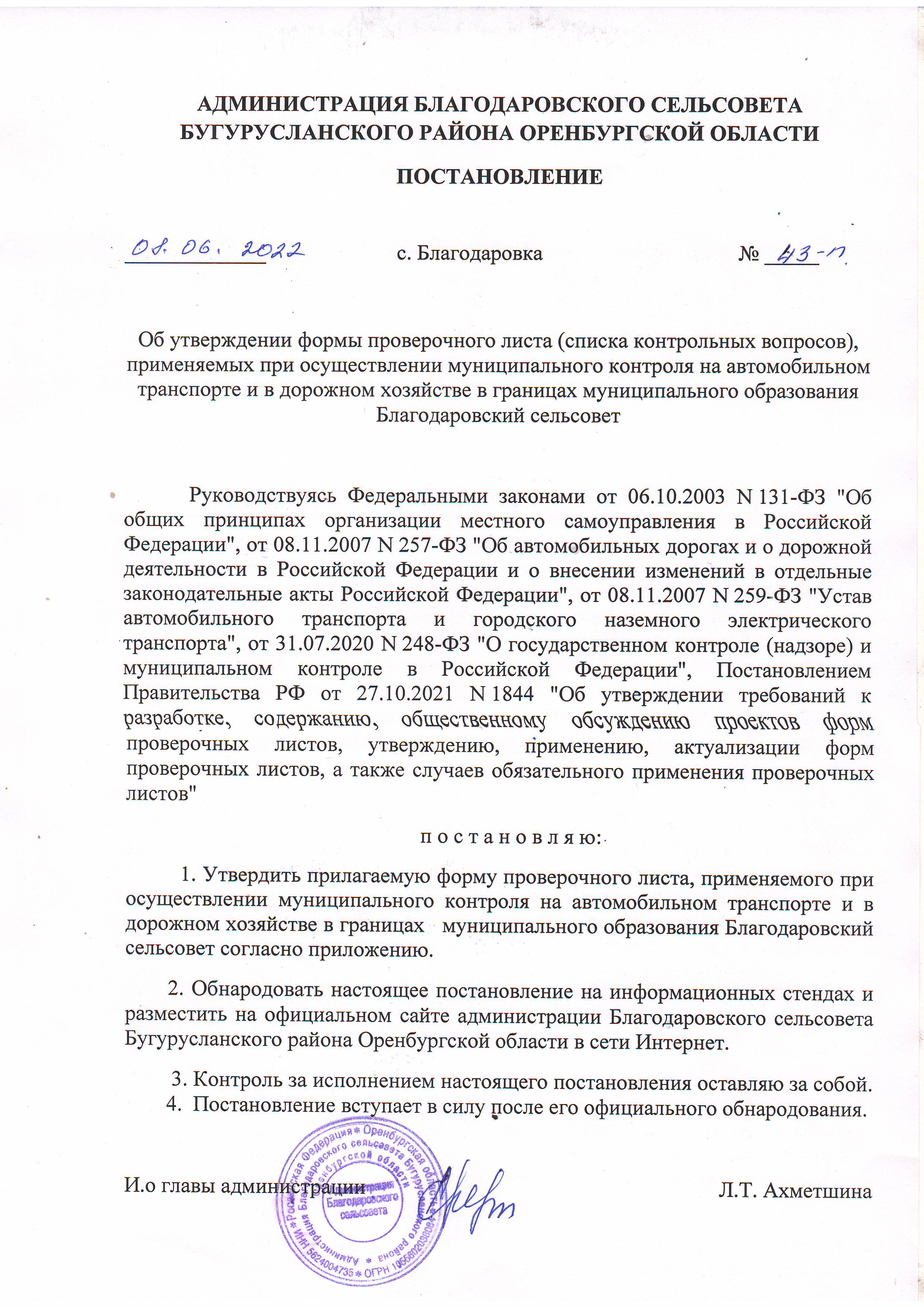 АДМИНИСТРАЦИЯ БЛАГОДАРОВСКОГО СЕЛЬСОВЕТА                               БУГУРУСЛАНСКОГО РАЙОНА ОРЕНБУРГСКОЙ ОБЛАСТИПОСТАНОВЛЕНИЕ08.06.2022                     с. Благодаровка                                    № 43-пОб утверждении формы проверочного листа (списка контрольных вопросов), применяемых при осуществлении муниципального контроля на автомобильном транспорте и в дорожном хозяйстве в границах муниципального образования Благодаровский сельсоветРуководствуясь Федеральными законами от 06.10.2003 N 131-ФЗ "Об общих принципах организации местного самоуправления в Российской Федерации", от 08.11.2007 N 257-ФЗ "Об автомобильных дорогах и о дорожной деятельности в Российской Федерации и о внесении изменений в отдельные законодательные акты Российской Федерации", от 08.11.2007 N 259-ФЗ "Устав автомобильного транспорта и городского наземного электрического транспорта", от 31.07.2020 N 248-ФЗ "О государственном контроле (надзоре) и муниципальном контроле в Российской Федерации", Постановлением Правительства РФ от 27.10.2021 N 1844 "Об утверждении требований к разработке, содержанию, общественному обсуждению проектов форм проверочных листов, утверждению, применению, актуализации форм проверочных листов, а также случаев обязательного применения проверочных листов"                                                                                                                                                                             п о с т а н о в л я ю:1. Утвердить прилагаемую форму проверочного листа, применяемого при осуществлении муниципального контроля на автомобильном транспорте и в дорожном хозяйстве в границах   муниципального образования Благодаровский сельсовет согласно приложению.        2. Обнародовать настоящее постановление на информационных стендах и разместить на официальном сайте администрации Благодаровского сельсовета Бугурусланского района Оренбургской области в сети Интернет. 3. Контроль за исполнением настоящего постановления оставляю за собой.                                                                                                                                                                   4.  Постановление вступает в силу после его официального обнародования.                                                                                                                            И.о главы администрации                                                                 Л.Т. АхметшинаПриложение 
к постановлению администрации
Благодаровского сельсовета
от 08.06.2022 года № 43-пФормаПояснения и дополнения по вопросам, содержащимся в перечне:___________________________________________________________________QR-код, предусмотренный постановлением Правительства Российской Федерации от 16.04.2021 № 604 «Об утверждении Правил формирования и ведения единого реестра контрольных (надзорных) мероприятий и о внесении изменения в постановление Правительства Российской Федерации от 28 апреля . № 415» Администрация Благодаровского сельсоветаАдминистрация Благодаровского сельсоветаАдминистрация Благодаровского сельсоветаАдминистрация Благодаровского сельсоветаАдминистрация Благодаровского сельсоветаАдминистрация Благодаровского сельсоветаАдминистрация Благодаровского сельсоветаАдминистрация Благодаровского сельсовета(наименование органа муниципального контроля на автомобильном транспорте и в дорожном хозяйстве в границах Благодаровского сельсовета)(наименование органа муниципального контроля на автомобильном транспорте и в дорожном хозяйстве в границах Благодаровского сельсовета)(наименование органа муниципального контроля на автомобильном транспорте и в дорожном хозяйстве в границах Благодаровского сельсовета)(наименование органа муниципального контроля на автомобильном транспорте и в дорожном хозяйстве в границах Благодаровского сельсовета)(наименование органа муниципального контроля на автомобильном транспорте и в дорожном хозяйстве в границах Благодаровского сельсовета)(наименование органа муниципального контроля на автомобильном транспорте и в дорожном хозяйстве в границах Благодаровского сельсовета)(наименование органа муниципального контроля на автомобильном транспорте и в дорожном хозяйстве в границах Благодаровского сельсовета)(наименование органа муниципального контроля на автомобильном транспорте и в дорожном хозяйстве в границах Благодаровского сельсовета)Проверочный лист, применяемый при осуществлении муниципального контроля на автомобильном транспорте и в дорожном хозяйстве в границахПроверочный лист, применяемый при осуществлении муниципального контроля на автомобильном транспорте и в дорожном хозяйстве в границахПроверочный лист, применяемый при осуществлении муниципального контроля на автомобильном транспорте и в дорожном хозяйстве в границахПроверочный лист, применяемый при осуществлении муниципального контроля на автомобильном транспорте и в дорожном хозяйстве в границахПроверочный лист, применяемый при осуществлении муниципального контроля на автомобильном транспорте и в дорожном хозяйстве в границахПроверочный лист, применяемый при осуществлении муниципального контроля на автомобильном транспорте и в дорожном хозяйстве в границахПроверочный лист, применяемый при осуществлении муниципального контроля на автомобильном транспорте и в дорожном хозяйстве в границахПроверочный лист, применяемый при осуществлении муниципального контроля на автомобильном транспорте и в дорожном хозяйстве в границах(форма проверочного листа, применяемого при осуществлении муниципального контроля на автомобильном транспорте и в дорожном хозяйстве в границах Благодаровского сельсовета утвержденаПостановлением администрации Благодаровского муниципального образования от «____»_________2022 г. № ______(форма проверочного листа, применяемого при осуществлении муниципального контроля на автомобильном транспорте и в дорожном хозяйстве в границах Благодаровского сельсовета утвержденаПостановлением администрации Благодаровского муниципального образования от «____»_________2022 г. № ______(форма проверочного листа, применяемого при осуществлении муниципального контроля на автомобильном транспорте и в дорожном хозяйстве в границах Благодаровского сельсовета утвержденаПостановлением администрации Благодаровского муниципального образования от «____»_________2022 г. № ______(форма проверочного листа, применяемого при осуществлении муниципального контроля на автомобильном транспорте и в дорожном хозяйстве в границах Благодаровского сельсовета утвержденаПостановлением администрации Благодаровского муниципального образования от «____»_________2022 г. № ______(форма проверочного листа, применяемого при осуществлении муниципального контроля на автомобильном транспорте и в дорожном хозяйстве в границах Благодаровского сельсовета утвержденаПостановлением администрации Благодаровского муниципального образования от «____»_________2022 г. № ______(форма проверочного листа, применяемого при осуществлении муниципального контроля на автомобильном транспорте и в дорожном хозяйстве в границах Благодаровского сельсовета утвержденаПостановлением администрации Благодаровского муниципального образования от «____»_________2022 г. № ______(форма проверочного листа, применяемого при осуществлении муниципального контроля на автомобильном транспорте и в дорожном хозяйстве в границах Благодаровского сельсовета утвержденаПостановлением администрации Благодаровского муниципального образования от «____»_________2022 г. № ______(форма проверочного листа, применяемого при осуществлении муниципального контроля на автомобильном транспорте и в дорожном хозяйстве в границах Благодаровского сельсовета утвержденаПостановлением администрации Благодаровского муниципального образования от «____»_________2022 г. № ______1. Вид контрольного мероприятия:1. Вид контрольного мероприятия:1. Вид контрольного мероприятия:1. Вид контрольного мероприятия:1. Вид контрольного мероприятия:(инспекционный визит/рейдовый осмотр/ выездная проверка/ наблюдение за соблюдением обязательных требований/ выездное обследование)(инспекционный визит/рейдовый осмотр/ выездная проверка/ наблюдение за соблюдением обязательных требований/ выездное обследование)(инспекционный визит/рейдовый осмотр/ выездная проверка/ наблюдение за соблюдением обязательных требований/ выездное обследование)2. Реквизиты решения контрольного органа о проведении контрольного мероприятия2. Реквизиты решения контрольного органа о проведении контрольного мероприятия2. Реквизиты решения контрольного органа о проведении контрольного мероприятия2. Реквизиты решения контрольного органа о проведении контрольного мероприятия2. Реквизиты решения контрольного органа о проведении контрольного мероприятия2. Реквизиты решения контрольного органа о проведении контрольного мероприятия2. Реквизиты решения контрольного органа о проведении контрольного мероприятия2. Реквизиты решения контрольного органа о проведении контрольного мероприятия(номер, дата решения о проведении контрольного мероприятия)(номер, дата решения о проведении контрольного мероприятия)(номер, дата решения о проведении контрольного мероприятия)(номер, дата решения о проведении контрольного мероприятия)(номер, дата решения о проведении контрольного мероприятия)(номер, дата решения о проведении контрольного мероприятия)(номер, дата решения о проведении контрольного мероприятия)(номер, дата решения о проведении контрольного мероприятия)3. Учётный номер контрольного мероприятия:3. Учётный номер контрольного мероприятия:3. Учётный номер контрольного мероприятия:3. Учётный номер контрольного мероприятия:3. Учётный номер контрольного мероприятия:3. Учётный номер контрольного мероприятия:3. Учётный номер контрольного мероприятия:3. Учётный номер контрольного мероприятия:(учётный номер контрольного мероприятия и дата его присвоения в едином реестре контрольных мероприятий)(учётный номер контрольного мероприятия и дата его присвоения в едином реестре контрольных мероприятий)(учётный номер контрольного мероприятия и дата его присвоения в едином реестре контрольных мероприятий)(учётный номер контрольного мероприятия и дата его присвоения в едином реестре контрольных мероприятий)(учётный номер контрольного мероприятия и дата его присвоения в едином реестре контрольных мероприятий)(учётный номер контрольного мероприятия и дата его присвоения в едином реестре контрольных мероприятий)(учётный номер контрольного мероприятия и дата его присвоения в едином реестре контрольных мероприятий)(учётный номер контрольного мероприятия и дата его присвоения в едином реестре контрольных мероприятий)4. Объект муниципального контроля, в отношении которого проводится контрольное мероприятие:4. Объект муниципального контроля, в отношении которого проводится контрольное мероприятие:4. Объект муниципального контроля, в отношении которого проводится контрольное мероприятие:4. Объект муниципального контроля, в отношении которого проводится контрольное мероприятие:4. Объект муниципального контроля, в отношении которого проводится контрольное мероприятие:5. Фамилия, имя и отчество (при наличии) гражданина или индивидуального предпринимателя, наименование юридического лица, являющихся контролируемыми лицами:5. Фамилия, имя и отчество (при наличии) гражданина или индивидуального предпринимателя, наименование юридического лица, являющихся контролируемыми лицами:5. Фамилия, имя и отчество (при наличии) гражданина или индивидуального предпринимателя, наименование юридического лица, являющихся контролируемыми лицами:5. Фамилия, имя и отчество (при наличии) гражданина или индивидуального предпринимателя, наименование юридического лица, являющихся контролируемыми лицами:5. Фамилия, имя и отчество (при наличии) гражданина или индивидуального предпринимателя, наименование юридического лица, являющихся контролируемыми лицами:5. Фамилия, имя и отчество (при наличии) гражданина или индивидуального предпринимателя, наименование юридического лица, являющихся контролируемыми лицами:5. Фамилия, имя и отчество (при наличии) гражданина или индивидуального предпринимателя, наименование юридического лица, являющихся контролируемыми лицами:5. Фамилия, имя и отчество (при наличии) гражданина или индивидуального предпринимателя, наименование юридического лица, являющихся контролируемыми лицами:(для граждан и индивидуальных предпринимателей - идентификационный номер налогоплательщика и (или) основной государственный регистрационный номер индивидуального предпринимателя, адрес регистрации гражданина или индивидуального предпринимателя,для юридических лиц - идентификационный номер налогоплательщика и (или) основной государственный регистрационный номер, адрес юридического лица (его филиалов, представительств, обособленных структурных подразделений)(для граждан и индивидуальных предпринимателей - идентификационный номер налогоплательщика и (или) основной государственный регистрационный номер индивидуального предпринимателя, адрес регистрации гражданина или индивидуального предпринимателя,для юридических лиц - идентификационный номер налогоплательщика и (или) основной государственный регистрационный номер, адрес юридического лица (его филиалов, представительств, обособленных структурных подразделений)(для граждан и индивидуальных предпринимателей - идентификационный номер налогоплательщика и (или) основной государственный регистрационный номер индивидуального предпринимателя, адрес регистрации гражданина или индивидуального предпринимателя,для юридических лиц - идентификационный номер налогоплательщика и (или) основной государственный регистрационный номер, адрес юридического лица (его филиалов, представительств, обособленных структурных подразделений)(для граждан и индивидуальных предпринимателей - идентификационный номер налогоплательщика и (или) основной государственный регистрационный номер индивидуального предпринимателя, адрес регистрации гражданина или индивидуального предпринимателя,для юридических лиц - идентификационный номер налогоплательщика и (или) основной государственный регистрационный номер, адрес юридического лица (его филиалов, представительств, обособленных структурных подразделений)(для граждан и индивидуальных предпринимателей - идентификационный номер налогоплательщика и (или) основной государственный регистрационный номер индивидуального предпринимателя, адрес регистрации гражданина или индивидуального предпринимателя,для юридических лиц - идентификационный номер налогоплательщика и (или) основной государственный регистрационный номер, адрес юридического лица (его филиалов, представительств, обособленных структурных подразделений)(для граждан и индивидуальных предпринимателей - идентификационный номер налогоплательщика и (или) основной государственный регистрационный номер индивидуального предпринимателя, адрес регистрации гражданина или индивидуального предпринимателя,для юридических лиц - идентификационный номер налогоплательщика и (или) основной государственный регистрационный номер, адрес юридического лица (его филиалов, представительств, обособленных структурных подразделений)(для граждан и индивидуальных предпринимателей - идентификационный номер налогоплательщика и (или) основной государственный регистрационный номер индивидуального предпринимателя, адрес регистрации гражданина или индивидуального предпринимателя,для юридических лиц - идентификационный номер налогоплательщика и (или) основной государственный регистрационный номер, адрес юридического лица (его филиалов, представительств, обособленных структурных подразделений)(для граждан и индивидуальных предпринимателей - идентификационный номер налогоплательщика и (или) основной государственный регистрационный номер индивидуального предпринимателя, адрес регистрации гражданина или индивидуального предпринимателя,для юридических лиц - идентификационный номер налогоплательщика и (или) основной государственный регистрационный номер, адрес юридического лица (его филиалов, представительств, обособленных структурных подразделений)6. Место проведения контрольного мероприятия с заполнением проверочного листа и (или) используемые юридическим лицом, индивидуальным предпринимателем, гражданином производственные объекты:6. Место проведения контрольного мероприятия с заполнением проверочного листа и (или) используемые юридическим лицом, индивидуальным предпринимателем, гражданином производственные объекты:6. Место проведения контрольного мероприятия с заполнением проверочного листа и (или) используемые юридическим лицом, индивидуальным предпринимателем, гражданином производственные объекты:6. Место проведения контрольного мероприятия с заполнением проверочного листа и (или) используемые юридическим лицом, индивидуальным предпринимателем, гражданином производственные объекты:6. Место проведения контрольного мероприятия с заполнением проверочного листа и (или) используемые юридическим лицом, индивидуальным предпринимателем, гражданином производственные объекты:6. Место проведения контрольного мероприятия с заполнением проверочного листа и (или) используемые юридическим лицом, индивидуальным предпринимателем, гражданином производственные объекты:6. Место проведения контрольного мероприятия с заполнением проверочного листа и (или) используемые юридическим лицом, индивидуальным предпринимателем, гражданином производственные объекты:6. Место проведения контрольного мероприятия с заполнением проверочного листа и (или) используемые юридическим лицом, индивидуальным предпринимателем, гражданином производственные объекты:7. Должность, фамилия и инициалы должностного лица, проводящего контрольное мероприятие и заполняющего проверочный лист:7. Должность, фамилия и инициалы должностного лица, проводящего контрольное мероприятие и заполняющего проверочный лист:7. Должность, фамилия и инициалы должностного лица, проводящего контрольное мероприятие и заполняющего проверочный лист:7. Должность, фамилия и инициалы должностного лица, проводящего контрольное мероприятие и заполняющего проверочный лист:7. Должность, фамилия и инициалы должностного лица, проводящего контрольное мероприятие и заполняющего проверочный лист:8. Перечень вопросов, отражающих содержание обязательных требований, ответы на которые однозначно свидетельствуют о соблюдении или несоблюдении юридическим лицом, индивидуальным предпринимателем, гражданином обязательных требований, составляющих предмет контрольного мероприятия:8. Перечень вопросов, отражающих содержание обязательных требований, ответы на которые однозначно свидетельствуют о соблюдении или несоблюдении юридическим лицом, индивидуальным предпринимателем, гражданином обязательных требований, составляющих предмет контрольного мероприятия:8. Перечень вопросов, отражающих содержание обязательных требований, ответы на которые однозначно свидетельствуют о соблюдении или несоблюдении юридическим лицом, индивидуальным предпринимателем, гражданином обязательных требований, составляющих предмет контрольного мероприятия:8. Перечень вопросов, отражающих содержание обязательных требований, ответы на которые однозначно свидетельствуют о соблюдении или несоблюдении юридическим лицом, индивидуальным предпринимателем, гражданином обязательных требований, составляющих предмет контрольного мероприятия:8. Перечень вопросов, отражающих содержание обязательных требований, ответы на которые однозначно свидетельствуют о соблюдении или несоблюдении юридическим лицом, индивидуальным предпринимателем, гражданином обязательных требований, составляющих предмет контрольного мероприятия:8. Перечень вопросов, отражающих содержание обязательных требований, ответы на которые однозначно свидетельствуют о соблюдении или несоблюдении юридическим лицом, индивидуальным предпринимателем, гражданином обязательных требований, составляющих предмет контрольного мероприятия:8. Перечень вопросов, отражающих содержание обязательных требований, ответы на которые однозначно свидетельствуют о соблюдении или несоблюдении юридическим лицом, индивидуальным предпринимателем, гражданином обязательных требований, составляющих предмет контрольного мероприятия:8. Перечень вопросов, отражающих содержание обязательных требований, ответы на которые однозначно свидетельствуют о соблюдении или несоблюдении юридическим лицом, индивидуальным предпринимателем, гражданином обязательных требований, составляющих предмет контрольного мероприятия:Nп/пВопрос, отражающий содержание обязательных требованийВывод о выполнении установленных требованийВывод о выполнении установленных требованийВывод о выполнении установленных требованийВывод о выполнении установленных требованийВывод о выполнении установленных требованийРеквизиты нормативных правовых актов, с указанием их структурных единиц, которыми установлены обязательные требования, требования, установленные муниципальными правовыми актамиNп/пВопрос, отражающий содержание обязательных требованийдаНетнеприменимонеприменимоПримечание(заполняется в случае заполнения графы "Неприменимо")1Соблюдаются ли состав и требования к содержанию разделов проектной документации автомобильных дорог, их участков, состав и требования к содержанию разделов проектной документации автомобильных дорог, их участков применительно к отдельным этапам строительства, реконструкции автомобильных дорог, их участков, а также состав и требования к содержанию разделов проектной документации автомобильных дорог, их участков, представляемой на экспертизу проектной документации и в органы государственного строительного надзора?пункт 2 статьи 16 Федерального закона от 08.11.2007 N 257-ФЗ "Об автомобильных дорогах и о дорожной деятельности в Российской Федерации и о внесении изменений в отдельные законодательные акты Российской Федерации"2Согласовано ли разрешение на строительство, реконструкцию автомобильных дорог органом местного самоуправления?пункт 3 статьи 16 Федерального закона от 08.11.2007 N 257-ФЗ "Об автомобильных дорогах и о дорожной деятельности в Российской Федерации и о внесении изменений в отдельные законодательные акты Российской Федерации"3Соблюдается ли состав работ по ремонту автомобильных дорог?пункт 4 статьи 16 Федерального закона от 08.11.2007 N 257-ФЗ "Об автомобильных дорогах и о дорожной деятельности в Российской Федерации и о внесении изменений в отдельные законодательные акты Российской Федерации";приказ Минтранса России от 06.11.2012 N 402 "Об утверждении Классификации работ по капитальному ремонту, ремонту и содержанию автомобильных дорог"4Осуществляется ли содержание автомобильных дорог в соответствии с требованиями технических регламентов в целях обеспечения сохранности автомобильных дорог, а также организации дорожного движения, в том числе посредством поддержания бесперебойного движения транспортных средств по автомобильным дорогам и безопасных условий такого движения?пункты 1 , 2 статьи 17 Федерального закона от 08.11.2007 N 257-ФЗ "Об автомобильных дорогах и о дорожной деятельности в Российской Федерации и о внесении изменений в отдельные законодательные акты Российской Федерации"5Соблюдается ли состав работ по содержанию автомобильных дорог?пункт 3 статьи 17 Федерального закона от 08.11.2007 N 257-ФЗ "Об автомобильных дорогах и о дорожной деятельности в Российской Федерации и о внесении изменений в отдельные законодательные акты Российской Федерации";приказ Минтранса России от 16.11.2012 N 402 "Об утверждении Классификации работ по капитальному ремонту, ремонту и содержанию автомобильных дорог"6Осуществляется ли ремонт автомобильных дорог в соответствии с требованиями технических регламентов в целях поддержания бесперебойного движения транспортных средств по автомобильным дорогам и безопасных условий такого движения, а также обеспечения сохранности автомобильных дорог?пункт 1 статьи 18 Федерального закона от 08.11.2007 N 257-ФЗ "Об автомобильных дорогах и о дорожной деятельности в Российской Федерации и о внесении изменений в отдельные законодательные акты Российской Федерации"7Осуществляется ли прокладка, перенос или переустройство инженерных коммуникаций, их эксплуатация в границах полосы отвода автомобильной дороги на основании договора, заключаемого владельцами таких инженерных коммуникаций с владельцем автомобильной дороги?пункт 2 статьи 19 Федерального закона от 08.11.2007 N 257-ФЗ "Об автомобильных дорогах и о дорожной деятельности в Российской Федерации и о внесении изменений в отдельные законодательные акты Российской Федерации"8Осуществляется ли прокладка, перенос, переустройство, эксплуатация инженерных коммуникаций в границах полос отвода и придорожных полос автомобильных дорог в соответствии с техническими требованиями и условиями, установленными договором между владельцами автомобильных дорог и инженерных коммуникаций?пункт 2 статьи 19 Федерального закона от 08.11.2007 N 257-ФЗ "Об автомобильных дорогах и о дорожной деятельности в Российской Федерации и о внесении изменений в отдельные законодательные акты Российской Федерации"9Выдано ли органом местного самоуправления разрешение на строительство в случае прокладки, переноса, переустройства инженерных коммуникаций в границах придорожных полос автомобильной дороги?пункт 5 статьи 19 Федерального закона от 08.11.2007 N 257-ФЗ "Об автомобильных дорогах и о дорожной деятельности в Российской Федерации и о внесении изменений в отдельные законодательные акты Российской Федерации"10Осуществляется ли размещение объектов дорожного сервиса в границах полосы отвода автомобильной дороги в соответствии с документацией по планировке территории и требованиями технических регламентов?пункт 1 статьи 22 Федерального закона от 08.11.2007 N 257-ФЗ "Об автомобильных дорогах и о дорожной деятельности в Российской Федерации и о внесении изменений в отдельные законодательные акты Российской Федерации"11Не ухудшают ли объекты дорожного сервиса видимость на автомобильной дороге, другие условия безопасности дорожного движения, а также условия использования и содержания автомобильной дороги и расположенных на ней сооружений и иных объектов?пункт 3 статьи 22 Федерального закона от 08.11.2007 N 257-ФЗ "Об автомобильных дорогах и о дорожной деятельности в Российской Федерации и о внесении изменений в отдельные законодательные акты Российской Федерации"12Выдано ли органом местного самоуправления при строительстве, реконструкции объектов дорожного сервиса, размещаемых в границах полосы отвода автомобильной дороги местного значения, разрешение на строительство?пункт 4 статьи 22 Федерального закона от 08.11.2007 N 257-ФЗ "Об автомобильных дорогах и о дорожной деятельности в Российской Федерации и о внесении изменений в отдельные законодательные акты Российской Федерации"13Оборудованы ли объекты дорожного сервиса стоянками и местами остановки транспортных средств, а также подъездами, съездами и примыканиями в целях обеспечения доступа к ним с автомобильной дороги?пункт 6 статьи 22 Федерального закона от 08.11.2007 N 257-ФЗ "Об автомобильных дорогах и о дорожной деятельности в Российской Федерации и о внесении изменений в отдельные законодательные акты Российской Федерации"14Осуществляется ли в границах полос отвода автомобильной дороги выполнение работ, не связанных со строительством, с реконструкцией, капитальным ремонтом, ремонтом и содержанием автомобильной дороги, а также с размещением объектов дорожного сервиса?пункт 3 статьи 25 Федерального закона от 08.11.2007 N 257-ФЗ "Об автомобильных дорогах и о дорожной деятельности в Российской Федерации и о внесении изменений в отдельные законодательные акты Российской Федерации"15Размещены ли в границах полос отвода автомобильной дороги здания, строения, сооружения и другие объекты, не предназначенные для обслуживания автомобильной дороги, ее строительства, реконструкции, капитального ремонта, ремонта и содержания и не относящиеся к объектам дорожного сервиса?пункт 3 статьи 25 Федерального закона от 08.11.2007 N 257-ФЗ "Об автомобильных дорогах и о дорожной деятельности в Российской Федерации и о внесении изменений в отдельные законодательные акты Российской Федерации"16Производится ли в границах полос отвода автомобильной дороги распашка земельных участков, покос травы, осуществление рубок и повреждение лесных насаждений и иных многолетних насаждений, снятие дерна и выемка грунта, за исключением работ по содержанию полосы отвода автомобильной дороги или ремонту автомобильной дороги, ее участков?пункт 3 статьи 25 Федерального закона от 08.11.2007 N 257-ФЗ "Об автомобильных дорогах и о дорожной деятельности в Российской Федерации и о внесении изменений в отдельные законодательные акты Российской Федерации"17Согласовано ли в письменной форме владельцем автомобильной дороги строительство, реконструкция в границах придорожных полос автомобильной дороги объектов капитального строительства, объектов, предназначенных для осуществления дорожной деятельности, объектов дорожного сервиса, установка рекламных конструкций, информационных щитов и указателей?пункт 8 статьи 26 Федерального закона от 08.11.2007 N 257-ФЗ "Об автомобильных дорогах и о дорожной деятельности в Российской Федерации и о внесении изменений в отдельные законодательные акты Российской Федерации"18Содержит ли письменное согласие технические требования и условия, подлежащие обязательному исполнению лицами, осуществляющими строительство, реконструкцию в границах придорожных полос автомобильной дороги объектов капитального строительства, объектов, предназначенных для осуществления дорожной деятельности, объектов дорожного сервиса, установку рекламных конструкций, информационных щитов и указателей?пункт 8 статьи 26 Федерального закона от 08.11.2007 N 257-ФЗ "Об автомобильных дорогах и о дорожной деятельности в Российской Федерации и о внесении изменений в отдельные законодательные акты Российской Федерации"19Соблюдаются ли требования перевозки пассажиров и багажа?ст. 19 -22 Федерального закона от 08.11.2007 N 259-ФЗ "Устав автомобильного транспорта и городского наземного электрического транспорта"20Соблюдаются ли требования к проектируемым, строящемся, реконструируемым, капитально ремонтируемым и эксплуатируемым объектам дорожного и придорожного сервиса, предназначенного для размещения на автомобильных дорогах общего пользования с целью обслуживания участников дорожного движения по пути следования?ГОСТ 33062-2014 "Дороги автомобильные общего пользования. Требования к размещению объектов дорожного и придорожного сервиса""___" _____________ 20__ г.(указывается дата заполнения проверочного листа)Подписи лица (лиц), проводящего (проводящих) проверку:Должность ____________________________________ /Ф.И.О.Должность ____________________________________ /Ф.И.О.С проверочным листом ознакомлен(а):_______________________________________________________________(фамилия, имя, отчество (в случае, если имеется), должность руководителя, иного должностного лица или уполномоченного представителя юридического лица, индивидуального предпринимателя, его уполномоченного представителя)"__" ____________________ 20__ г. _____________________________                                            (подпись)Отметка об отказе ознакомления с проверочным листом:_______________________________________________________________(фамилия, имя, отчество (в случае, если имеется), уполномоченного должностного лица (лиц), проводящего проверку)"__" ____________________ 20__ г. _____________________________                                            (подпись)Копию проверочного листа получил(а):____________________________________________________________________(фамилия, имя, отчество (в случае, если имеется), должность руководителя, иного должностного лица или уполномоченного представителя юридического лица, индивидуального предпринимателя, его уполномоченного представителя)"__" ____________________ 20__ г. _____________________________                                            (подпись)Отметка об отказе получения проверочного листа:_______________________________________________________________(фамилия, имя, отчество (в случае, если имеется), уполномоченного должностного лица (лиц), проводящего проверку)"__" ____________________ 20__ г. _____________________________                                            (подпись)Подписи лица (лиц), проводящего (проводящих) проверку:Должность ____________________________________ /Ф.И.О.Должность ____________________________________ /Ф.И.О.С проверочным листом ознакомлен(а):_______________________________________________________________(фамилия, имя, отчество (в случае, если имеется), должность руководителя, иного должностного лица или уполномоченного представителя юридического лица, индивидуального предпринимателя, его уполномоченного представителя)"__" ____________________ 20__ г. _____________________________                                            (подпись)Отметка об отказе ознакомления с проверочным листом:_______________________________________________________________(фамилия, имя, отчество (в случае, если имеется), уполномоченного должностного лица (лиц), проводящего проверку)"__" ____________________ 20__ г. _____________________________                                            (подпись)Копию проверочного листа получил(а):____________________________________________________________________(фамилия, имя, отчество (в случае, если имеется), должность руководителя, иного должностного лица или уполномоченного представителя юридического лица, индивидуального предпринимателя, его уполномоченного представителя)"__" ____________________ 20__ г. _____________________________                                            (подпись)Отметка об отказе получения проверочного листа:_______________________________________________________________(фамилия, имя, отчество (в случае, если имеется), уполномоченного должностного лица (лиц), проводящего проверку)"__" ____________________ 20__ г. _____________________________                                            (подпись)